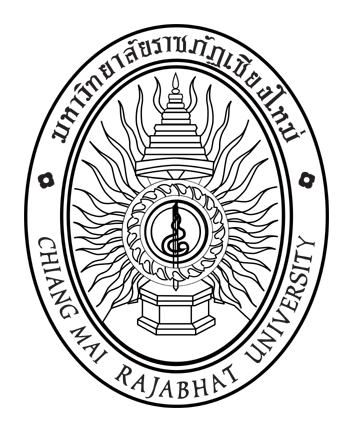 ใบเสนอชื่อผู้สมควรดำรงตำแหน่งผู้อำนวยการสำนักหอสมุดมหาวิทยาลัยราชภัฏเชียงใหม่							วันที่ ..............................................................เรื่อง	การเสนอชื่อผู้เข้ารับการสรรหาผู้อำนวยการสำนักหอสมุดเรียน	ประธานกรรมการ คณะกรรมการสรรหาบุคคลเพื่อแต่งตั้งเป็นผู้อำนวยการสำนักหอสมุดสิ่งที่ส่งมาด้วย	ข้อมูลเบื้องต้นของผู้เข้ารับการสรรหาเป็นผู้สมควรดำรงตำแหน่ง
ผู้อำนวยการสำนักหอสมุด	 (แบบ 003) 					จำนวน  1  ชุด	ตามประกาศคณะกรรมการสรรหาบุคคลเพื่อแต่งตั้งเป็นผู้อำนวยการสำนักหอสมุด เรื่อง กำหนดการ
และขั้นตอนการสรรหาผู้อำนวยการสำนักหอสมุด ประกาศ ณ วันที่ 7 กุมภาพันธ์ พ.ศ. 2566 กำหนดให้ผู้มีคุณสมบัติตามข้อบังคับมหาวิทยาลัยราชภัฏเชียงใหม่ ว่าด้วย หลักเกณฑ์และวิธีการสรรหาบุคคลเพื่อแต่งตั้งเป็นผู้อำนวยการ หัวหน้าส่วนราชการ หรือหัวหน้าหน่วยงานที่เรียกชื่ออย่างอื่นที่มีฐานะเทียบเท่าคณะ พ.ศ. 2559 และที่แก้ไขเพิ่มเติม (ฉบับที่ ๒) พ.ศ. ๒๕๖๒ ยื่นใบเสนอชื่อตั้งแต่วันที่ 8 – 24 กุมภาพันธ์ 2566	ข้าพเจ้า.................................................................................................. ตำแหน่ง..........................................
สังกัด.............................................................................................ขอเสนอชื่อบุคคลผู้สมควรดำรงตำแหน่งผู้อำนวยการสำนักหอสมุด คือ.............................................................................................................................................................	ทั้งนี้ ได้แนบเอกสารข้อมูลเบื้องต้นของผู้สมควรดำรงตำแหน่งผู้อำนวยการสำนักหอสมุด ตามแบบ 003 มาพร้อมนี้แล้ว	จึงเรียนมาเพื่อโปรดพิจารณา	ลงชื่อ.....................................................................						          (..................................................................)							                    ผู้เสนอชื่อข้าพเจ้า.............................................................................................................................................................  ยินยอมให้เสนอชื่อเพื่อเข้ารับการสรรหาเป็นผู้สมควรดำรงตำแหน่งผู้อำนวยการสำนักหอสมุดลงชื่อ.....................................................................							          (..................................................................)							              ผู้ได้รับการเสนอชื่อ